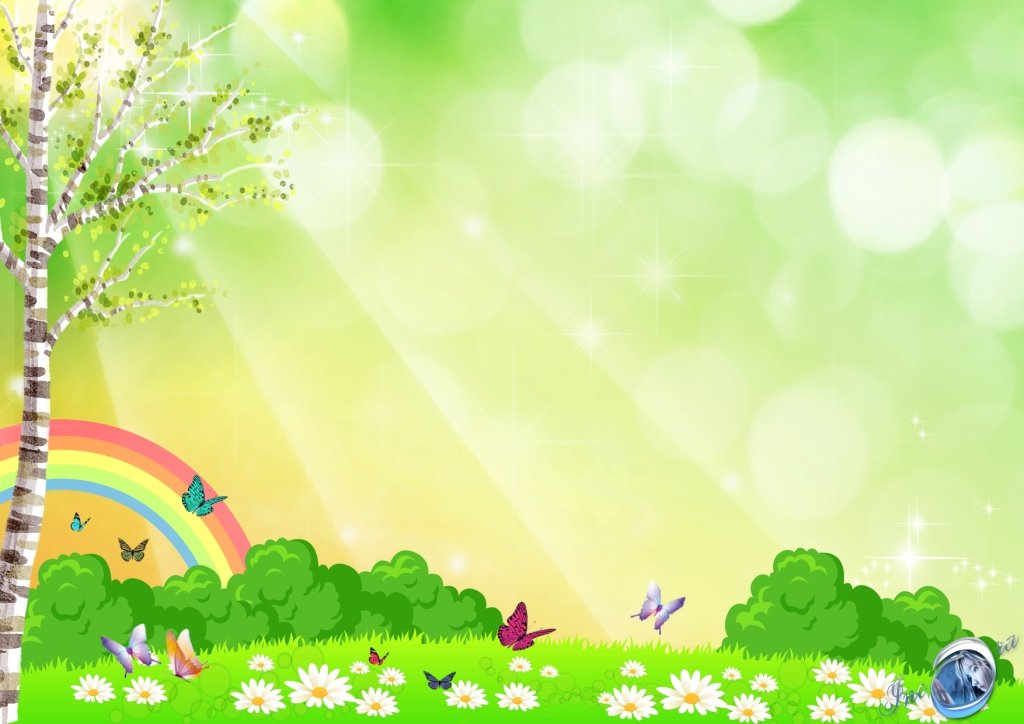 Расписание непрерывной образовательной деятельности в старшей группе «Полянка» на 2016-2017 уч.год:Дни недели:Образовательная деятельность:Понедельник:1.Речевое развитие(фронтальное логопедическое занятие):9.00-9.25-1 подгруппа; 9.30-9.55- 2 подгруппа;2.Физическое развитие:10.45-11.10Вторник:1.Познавательное развитие (формирование элементарных математических представлений): 9.00-9.25- 1 подгруппа; 9.30-9.55- 2 подгруппа;2.Художественно-эстетическое развитие(музыка): 10.45-11.15Среда:1.Речевое развитие(фронтальное логопедическое занятие):9.00-9.25-1 подгруппа; 9.30-9.55- 2 подгруппа;2.Физическое развитие: 10.45- 11.10II половина дня : дополнительная деятельность (кружок).Четверг:1.Познавательное развитие (формирование представлений об окружающем мире, предметное окружение, явления общественной жизни):9.00- 9.25;2.Художественно-эстетическое развитие (рисование):9.30- 9.55– 1 подгруппа, 10.00- 10.25- 2 подгруппа;3.Художественно- эстетическая деятельность (музыка): 10.45-11.10Пятница:1.Социально-коммуникативное развитие (ОБЖ, Коммуникация): 9.00-9.252.Художественно-эстетическое развитие (лепка, аппликация): 9.30- 9.55 – 1 подгруппа; 10.00-10.25 – 2 подгруппа;II половина дня: развлечение по тематике недели